          12.11.2021r.Temat tygodnia: Mój domTemat dnia: Moje domowe zwierzątkoCyfra 5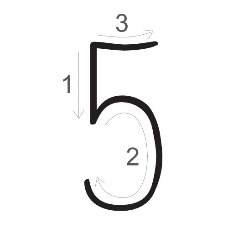 Pokaz zapisu cyfrowego 5-Dziecko ogląda jak wygląda cyfra 5, kreśli jej kształt w powietrzu, na dywanie i na plecach rodzica -Układa kształt 5 z dostępnych materiałów -Rysuje 5 ulubionych zwierzątPraca w książce (zielonej) Litery i liczby, cz.1, str. 34,35Rozmowa na temat zwierząt hodowanych w domu.
• Swobodne wypowiedzi dziecka na temat zwierząt hodowanych w ich domach.
Nazywanie zwierząt; określanie warunków, w jakich żyją; omawianie sposobu opiekowania się nimi.
• Zabawa słowna Dokończ wypowiedź.
R. rozpoczyna zdanie, a dziecko kończy.
Pies (kot) jest…
Pies (kot) potrafi…
Pies (kot) pomaga…
• Czytanie całościowe wyrazów: PTAKI, SSAKI, RYBY
Dziecko czyta z rodzicem wyrazy i wspólnie wyjaśniają, co one oznaczają.Słuchanie wiersza Wandy Grodzieńskiej „Chory kotek”Wyszedł kotek na deszczyk Dostał kaszlu i dreszczy. Boli głowa i ozy, Nogi w błocie przemoczył.Kładzie mama koteczkaDo ciepłego łóżeczka. Bierze synka za rączkę:- Oj masz synku gorączkę. Przyszedł tatuś wieczoremZ siwym panem doktorem.- Ratuj panie doktorze, Bo synkowi wciąż gorzej!Doktor kotka opukał, Okularów poszukałI powiada: - Dam żółtka, Będzie zdrowy jak pszczółka.Dam i proszki na dreszcze, Niech przeleży dzień jeszcze, Ale lepsze niż proszkiSą na deszczyk kaloszki. Rozmowa na temat wiersza.
- Dlaczego kotek zachorował?
- Co zalecił pan doktor?
• Ponowna recytacja wiersza; klaskanie po usłyszeniu słów, w których występują głoski: sz,
cz, ż (deszczyk, dreszczy, przemoczył, koteczka…)Zabawa matematyczna „Domy dla kotów”Dziecko łączy kota z domkiem, w oparciu o ilość kropek dopasowaną do cyfry na domku. 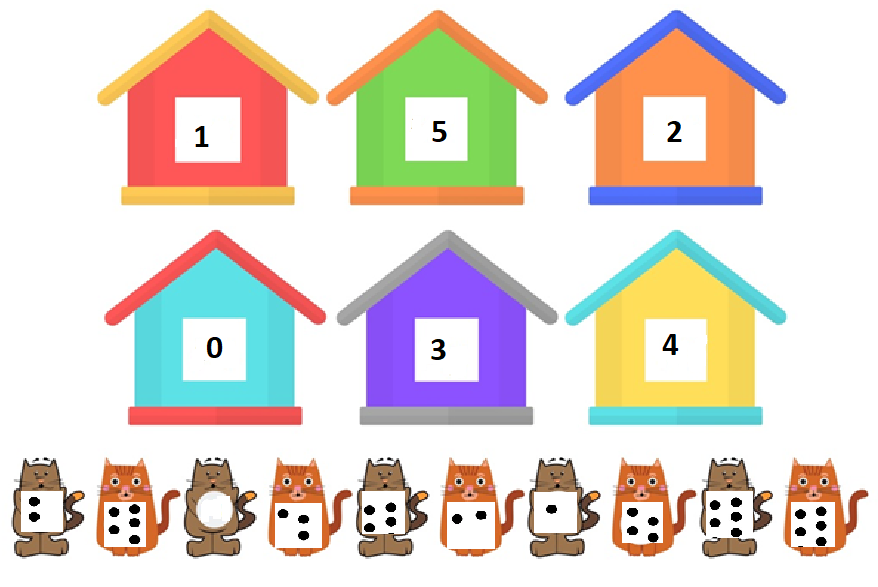 Zabawa muzyczno- ruchowa „Papuga kolorowa”https://www.youtube.com/watch?v=JUd0UOYIMkk Zabawa online „Dom i mieszkaniec- połącz w pary”https://learningapps.org/display?v=pq8mfqora01 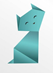 Wykonanie kotka z papieru, techniką origami.https://www.youtube.com/watch?v=YYWN19-s2wA 

Praca w książce (fioletowej) karty pracy, cz.2, str. 8,9Praca dodatkowa  -Praca w książce (fioletowej) karty pracy, cz.2, str. 10,11 Jeżeli nie uda się wypełnić wskazanych stron książki w domu, uzupełnimy w przedszkolu - Przypominamy o możliwości wykonania wspólnie z Dzieckiem pomocy matematycznej, którą będziemy mogli wykorzystać w naszej klasie 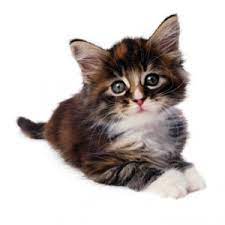 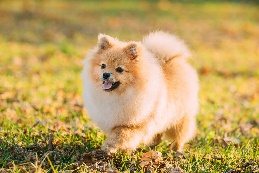 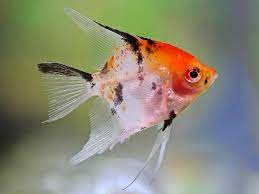 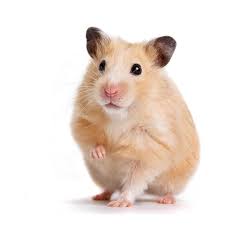 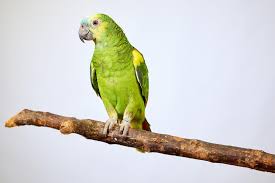 12345PTAKISSAKIRYBYmają ciało pokryte piórami, wykluwają się z jajek…mają ciało pokryte włosami (sierścią), po urodzeniu żywią się mlekiem matki…żyją w wodzie, ciało mają pokryte łuskami, mają płetwy ułatwiające pływanie…
